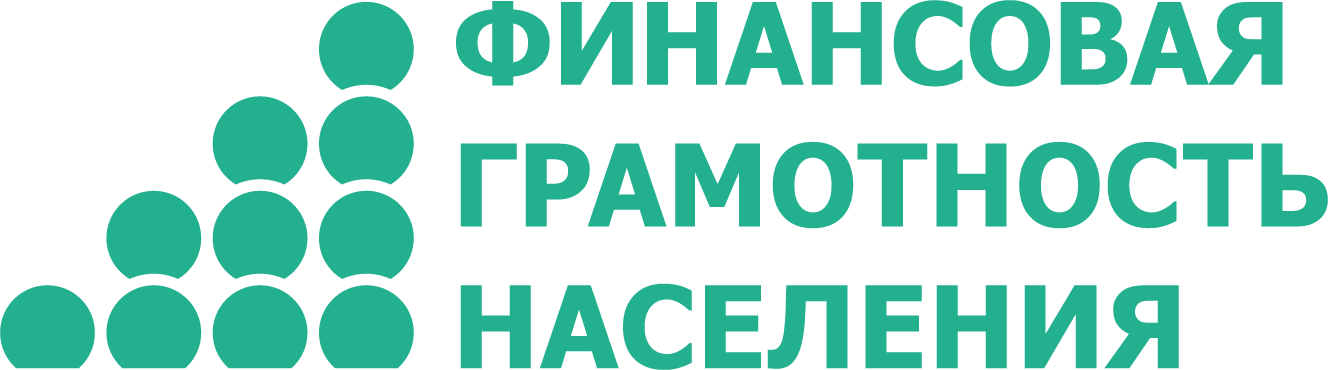 Муниципальное казенное общеобразовательное учреждение «Основная общеобразовательная школа №18»Квест-игра«Будь первым»Учитель начальных классов: Давыдова О.Н.Квест-игра«Будь первым»I Методический блокII Содержательный блокРазвернутый сценарий квест-игры «Будь первым»Содержание:Приветствие, объявление правил игрыПроведение квестаПодведение итогов по командамРефлексияХод занятия:Здравствуйте, ребята! Сегодня нас ждет интересное занятие – квест-игра по финансовой грамотности. - Кто знает, что такое квест? (Слайд с надписью «Quest (англ.) – поиск, задание, странствие»)- Квест – это игра-путешествие, в которой много головоломок и задач, требующих приложения умственных усилий. Сегодня мы будем учиться зарабатывать деньги интеллектуальным трудом, делать анализ финансовых ситуаций и применять математические знания в решении финансовых задач.Сегодня у нас в игре по 2 команды. Каждая из команд совершит путешествие по 4-м станциям. У каждой команды свой маршрутный лист. В маршрутном листе указан ваш путь, название станций. На станциях учащиеся будут давать вам задания. За правильное выполнение этих заданий каждая из команд получит жетоны. На заключительной станции команды встретятся, подсчитают количество заработанных денег и определят победителя.Ну что, ребята, вы хотите отправиться в увлекательное путешествие? Команды готовы? Тогда давайте представимся! (Представление команд и получение маршрутных листов).Задания для станцийСтанция «Игровой зал»Составьте слово, посчитав фишки -100                        -10                        -5                       -1Буква ОБуква Т  БукваЕБуква Я Буква Е Буква ЛБуква РБеседа.-Что такое лотерея? (Розыгрыш денег или вещей, который зависит от случайного выбора билета). Для чего она нужна? Кому это выгодно? (Организатору лотереи). Можно ли разбогатеть, играя в лотерею?Какое чувство испытывают люди, которые ходят в игровой зал? (азарт) Кто такие игроманы? Станция «Аэропорт»Сегодня в  России насчитывают более 100 авиакомпаний, предлагающих свои услуги для ее жителей. Среди них есть популярные, просто известные, малоизвестны и вовсе не знакомые компании. Каждая отличается личным логотипом и набором предлагаемых услуг.
 Рассмотрите таблицу и сделайте выводы.Стоимость авиабилета Минеральные воды -МоскваОт чего зависит стоимость авиабилета? (от авиакомпании, класса перевозки, времени покупки билета). Еще многие авиакомпании поднимают цену в выходные дни.Чем отличаются бизнес-класс и эконом-класс?Как купить наиболее выгодно для себя? Билет надо покупать заранее. За один день до вылета цены снижаются только на билеты бизнес-класса.Смотрим на авиакомпанию. Возможно, у Вашей семьи есть какие-то льготы или акционные купоны какой-нибудь компании. Если льгот нет, выбираем наиболее низкую цену.Станция «Банк»- Что такое банк?Банк – это организация, которая работает с деньгами.  Банк принимает деньги на хранение, выдаёт деньги вкладчикам, предоставляет деньги в долг. В банк мы приносим деньги, оплачивая разные услуги: плату за квартиру, детский сад и другое.Чем отличается банкомат от терминала? Для чего они нужны?Какие отделы банка вы знаете? (операционный, кредитный, отдел ценных бумаг, валютный). Сегодня мы поговорим о валютном отделе банка.Что такое валюта? (денежная единица государства) Какие виды валюты вы знаете?Сопоставьте:В банке можно совершить обмен валют. Переведите в рубли, зная курс валют: 1 доллар=57 рублей          1 евро= 68 рублей           1 злотый=16 рублей2,5,10 долларов 2,5,10 злотых2,5,10 евроСтанция «Супермаркет»- Может ли человек купить всё, что ему захочется? -Что нельзя купить ни за какие деньги?- Как называют человека, продающего товар? Как зовут человека, покупающего товар?-Чем отличается супермаркет от обычного магазина?-Для чего в супермаркете ставят большие тележки?-Как найти в супермаркете самый дешевый товар?-Какой товар выставляют на стойках возле кассы? Для чего?Выберите основные виды продуктов для продовольственной корзины вашей семьи на месяц. Какие из товаров лучше не покупать вообще? Почему? Какие товары можно покупать время от времени?1) хлеб
2) сахар
3) минеральная вода
4) масло сливочное
5) кукурузные хлопья
6) масло растительное
7) рыба
8) кальмар сушеный
9) газированные напитки
10) молоко
11) яйцо
12) майонез   13) картофель14) овощи (морковь, лук, свекла, капуста и др.)
15) сухофрукты
16) соль
17) креветки
18) кондитерские изделия
19) сельдь 
20) финики сушеные
21) маринады
22) сало копченое
23) орешки соленые
24) конфеты
25) чипсы           26) мясо Заполняем таблицуПодведение итогов. Обе команды собираются вместе, учащиеся подсчитывают набранные очки, объявляется победитель.-Ребята, вы прошли квест? Кто стал победителем? А у нас…Давайте пообщаемся и поделимся впечатлнниями. Какие задания показались вам сложными? Почему? Какие нем вызвали затруднений? Вы узнали для себя что-нибудь полезное? Где вам это пригодится?Всем спасибо за игру! До скорых встреч!Цель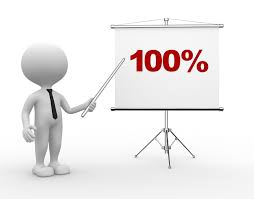 Развитие у учащихся интереса к изучению вопросов финансовой грамотности; — расширение базовых знаний в сфере финансовой грамотности;— развитие способности применять предметные знания в решении финансовых задач;— развитие способности принимать обоснованные решения и совершать эффективные и рациональные действия в сферах, имеющих отношение к управлению финансами, для реализации жизненных целей и планов в текущий момент и будущие периоды.Задачи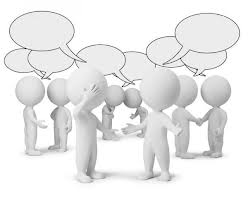 - при помощи игровых ситуаций закрепить основы финансовой грамотности;- закрепить у детей навыки работы в группах, обучить принятию коллективных решений в процессе обсуждения проблемы;— научить применять ранее полученные знания по математике, окружающему мируФорма занятия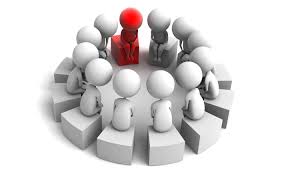 Квест-игра (путешествие по объектам денежного обмена)Время занятия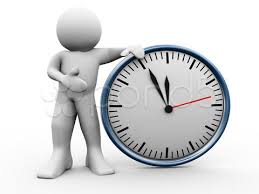 45 минМатериал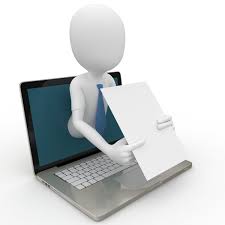 Карточки с заданиями, ручки, карандаши, жетоны.Предварительная работа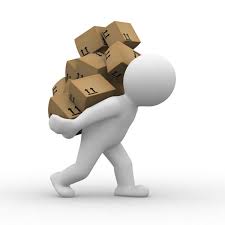 Оформление зала для игры, дидактические игры, проблемные ситуации и др. Подготовка раздаточного материалаФормы контроля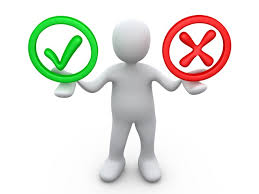 Контрольные закрепляющие вопросы в конце занятия.Методические рекомендацииорганизаторам игры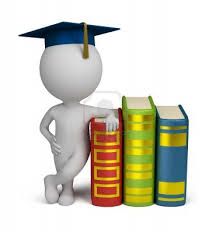 Целевая группа: учащиеся 3-4 класса30932124746222315153Название авиакомпании«Аэрофлот»«Аэрофлот»«Аэрофлот»«Ютэйр»«Ютэйр»«Уральские авиалинии»«Уральские авиалинии»«Уральские авиалинии»Название авиакомпанииБизнес-классЭконом-классЭконом-классБизнес-классЭконом-классБизнес-классЭконом-классЭконом-классСтоимость билета за один день до вылета1020010200470089003600750075003800Стоимость за три дня до вылета92009200390087003800820082003100Стоимость билета за месяц до вылета1010010100510074004100690069003700РубльПольшаДолларЯпонияЕвроРоссияЗлотыйВеликобританияФунт стерлинговКитайИенаСШАЮань Страны ЕвропыНеобходимоВремя от времениНе нужны